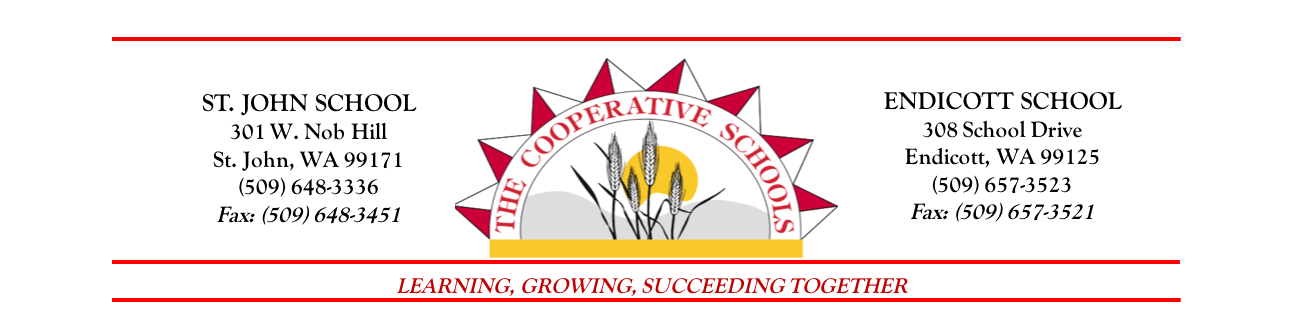 JOB DESCRIPTIONJOB TITLE: School CounselorEXEMPT: NoSALARY LEVEL: $47,546 to $89,616 for 180-day school year (2023-24 schedule)EXTENDED DAYS: Ten (10) extended days at base rate SHIFT: 7.75-hours per day – 8:00 am to 3:45 pmLOCATION: St. John School DistrictEMPLOYEE: CertificatedREPORTS TO: Principal/SuperintendentREVIEWED BY: Tricia Jeffries, Barbara Hahto, and Mark JacobsonAPPROVED BY: Superintendent Mark Jacobson 3-11-2024Responsibility: St John School District is seeking qualified applicants for a school counselor opening.  This is a unique opportunity for candidates with an interest in working in a small school setting in which they will be valued as an integral part of the school and community. Our counselor will be expected to build healthy relationships with all our students, both elementary and high school, while guiding students through a broad range of opportunities.  Qualified applicants must possess a Master’s Degree and an ESA Certificate with Counselor Endorsement.  This is a 1.0 FTE, 180-day position, ten (10) extended days, and four (4) supplemental days prior to the 2024-25 school year.  The position is open until filled.QUALIFICATIONS: 	Must possess a Master’s Degree in School Counseling (ESA Certificate). 	Meet the state certification/licensure standards. 	Fulfill continuing education requirements. 	Uphold ASCA ethical and professional standardsPreferred successful experience in a school setting.	 	Fingerprint Clearance.APPLICATION PROCEDURES:Letter of applicationDistrict Certificated Application FormPersonal resumeThree current letters of recommendationCollege transcriptsCopy of ESA CertificateREQUIREMENTS: The performance elements identified below are for illustrative purposes only and do not reflect an all-inclusive scope of responsibilities. 	Has a primary obligation to the students who are to be treated with dignity and respect as unique individuals; 	Work to create a culture of success for all students; 	Foster and affirm all students and their identity and psycho-social development; 	Support all students and their development by actively working to eliminate systemic barriers or bias impeding student development; 	Works with students to develop and monitor their High School and Beyond Plan; 	Ability to develop positive relationships with others who sometimes demonstrate negative behaviors; 	Promote access and equity for all students; 	Familiar with or experience leading staff in implementing Character Strong Curriculum; 	Provide culturally responsive counseling to students and support student and families/guardians in obtaining outside services if and when students need long-term clinical/mental health counseling; 	Knowledge of effective intervention strategies;   	Maintain appropriate boundaries and are aware that any sexual or romantic relationships with a student is a grievance breach of ethics and is prohibited regardless of student’s age or consent both in-person and electronic interactions and relationships; 	Recognize how a student’s diagnosis and environment can potentially affect the student’s access, participation, and ability to achieve academic, postsecondary, and social/emotional success; 	Understand the vital role and rights of parents/guardians, and families in a student’s success; 	Ability to work effectively with staff; 	Remain current on all federal, state, and school district requirements and regulations regarding counseling services; 	Respect students’ and families’ values, beliefs, and cultural background as well as students’ sexual orientation, gender identity and gender expression, and exercise great care to avoid imposing personal biases, beliefs or values rooted in one’s religion, culture, and ethnicity; 	Explain the limits of confidentiality in developmentally appropriate terms through multiple methods, such as student handbooks, classroom lessons, verbal notification to individual students, and counseling department websites, brochures, and social media accounts; 	Collaborate with all relevant stakeholders, including students, school faculty/staff, and parents/guardians, when students need assistance, including early warning signs of student distress are identified; 	Provide a list of outside agencies and resources in the community, or closest available, to students and parents/guardians when a student needs or requests additional support; 	Maintain all required documentation; 	Work closely with the school administration to keep him/her informed of matters that impact student success; 	Capable of administrating and interpreting state test results;  	Recognize the level of suicide risk (e.g., low, medium, high) is difficult to accurately quantify.  If required to use a risk assessment it must be completed with the realization that it is an information-gathering tool and only one element in the risk assessment.  Do not negate the risk of students’ potential harm to self even if the assessment reveals a low risk, as students may minimize risk to avoid further scrutiny and/or parent/guardian notification; 	Ability to be flexible and organize time, and materials and project enthusiasm, express ideas clearly and learn new ideas and skills; 	Capable of building a Master Schedule; 	Knowledge of or willingness to learn to navigate Qmlativ, the student management system; 	Ability to follow School Board policies and procedures; 	Must be able to perform the essential functions of the job with or without reasonable accommodations.Characteristics and Physical Demands of This Job:LANGUAGE SKILLS:  Ability to read, analyze, and interpret written materials and maps.  Ability to effectively communicate and present information to children, parents, and employees in EnglishMATHEMATICAL SKILLS:  Ability to add, subtract, multiply and divide in all units of measure, using whole numbers, common fractions, and decimals.  Ability to apply concepts of basic mathematics.REASONING ABILITY:  Ability to solve practical problems and deal with a variety of concrete variables in situations where only limited standardization exists.  Ability to interpret a variety of instructions furnished in written, oral, diagram, or schedule form.PHYSICAL DEMANDS: Must be able to lift up to 100 pounds if needed to assist students andmust be in good physical condition.WORK ENVIRONMENT:  The work environment characteristics described here arerepresentative of those an employee encounters while performing the essential functions of thisjob.  Reasonable accommodations may be made to enable individuals with disabilities to performthe essential functions.AMOUNT OF DAY SPENT:        (Hours at one time)              (Hours during full day)Sitting	30 - 90 minutes	4-5 hourStanding	15 - 30 minutes	1-2 hourWalking                                              15 - 30 minutes                          .5-1 hoursWORK/REST CYCLE:   Daily 30-minute duty-free lunch breaks are scheduled and personal need breaks as required.EMPLOYEE WORKS:  7.75-hour days, Monday – Friday (includes 30-minute paid duty-free lunchbreak). NOTE:  Some additional before and after school time may be needed for staff, IEP, and 504 meetings, parent-teacher conferences, etc.PERFORMANCE EVALUATION:Performance of this position will be evaluated according to state requirements. The school uses the Marzano Model and iObservation for certificated evaluations.REQUIRED ACTIVITIES:(Occasionally = 0 to 33%; Frequently = 33% to 67%; Constantly = 67% to 100%)	Frequency          	Body Part           	% 	Activity	Stoop/Bend        Frequently              Legs, lower          0-100	helping a wheel-bound student 				and/or younger studentsSquat                  Frequently              Legs, lower          0-100   	helping a wheel-bound student 				and/or younger studentsClimb                 Occasionally	Legs	0-100	Stairs, ramps, and stepsSee 	Constantly 	Eyes 	100	Assisting students with special 				needs, reading student 				transcripts, computer screen, 				etc.	Hear 	Constantly 	Ears 	100 	Listening to students, staff, 				parents, and others, and 				monitoring students and/or 				volunteers or others.Speak 	Constantly 	Voice 	N/A 	Listening to questions, 				comments, conversations and 				directions from supervisor, 			school staff/students, vendors, 			volunteers, presenters, parents, 			and othersREQUIRED LIFTS	Frequency 	Body Part 	Range/Height 	Activity	0-25 lbs. Constantly 	Legs, Arms	 0”- 30”” to 5’	Moving and/or storing 			office and student 			materials, lap top, testing 			materials10-35 lbs. Occasionally 	Legs, Arms	1”- 30” to 25’	Same as above	Upper/Lower Body	35+ lbs. Seldom 	Legs, Arms	1”- 30” to 25’	Same as above	Upper/Lower BodyREQUIRED CARRY	Frequency 	Body Part 	Distance 	Activity	0-10 lbs. 	Constantly 	Arms, legs 	1” to 150’	Carrying student & 				classroom supplies10-35 lbs. 	Occasionally 	Arms, legs 	1” to 150’ 	Same as above35+ lbs. 	Occasionally 	Arms, legs 	1 to 150’ 	Helping qualified student 				to chair, table, or moving 				a student from one 				location to anotherREQUIRED REACH AND HANDLE	Frequency 	Body Part	Weight 	ActivityReach Above  	Frequently 	Arms 	0-10 lbs.	Moving records, Shoulder				classroom support				materials, supplies, and 				equipment, etc.Reach to 	Frequently 	Arms 	0-10 lbs.	Same as aboveShoulderReach Below	Constantly 	Arms 	0-40 lbs.	Same as aboveShoulder 	Manual/Finger 	Constantly 	Arms	0-15 lbs.	Typing; gripping					pencil/pen, grasping 					materials, keyboarding,					etc.SUMMARY OF ENVIRONMENTAL CONDITIONS AND RATINGSThe following analysis represents evaluation of the surroundings in which the job is performed.Environmental conditions must, by definition, be specific and related to the job.Key to Environmental Factors RatingNP = 	Not present in the Job EnvironmentS = 	Seldom - Under 5% of Work DayO =	Occasionally - Up to 33% of the timeF = 	Frequently- From 33% to 67%C = 	Constantly - 67% to 100%Environmental Conditions: 	Key 	Comments:1. 	Inside 95%	C	Working in a school classrooms and office areas 		Outside 5%  	S	Walking2. 	Extreme Cold 	S 	Outside work during winter months3. 	Extreme Heat 	S 	Outside during summer months and in rooms without air 				conditioning4. 	Wet/Humid 	S 	Rain 10 to 12 inches per year5. 	Noise (in Decibels) 	50 – 60 	This is the general approximate range for a			classroom and office environment for the essential 			functions of this position; 			If around power tools, ringing phones, cleaning 			equipment or 			vehicles, the level may occasionally rise to 806. 	Hazardsa. 	Mechanical 	S	Hot laminating machine, copiersb. 	Explosives 	S 	Batteriesc. 	Electrical 	S	Office equipmentd.	Radiant Energy 	O	Room heat6. 	Hazards (Continued)e. 	Burns 	S 	Electricalf. Other hazard(s) 	S 	Wet surfaces (slipping)7. 	Atmospheric Conditionsa. 	Fumes 	S 	Cleaning solventsb. 	Mists	NP	Air freshersc. 	Odors 	S 	Plants, school food servicesd. 	Gases 	S 	Copy machines, printerse. 	Dusts 	S 	Printing paper, inside computers, printersf. 	Poor ventilation 	S	Some areas of the school facilities may be poorly ventilatedg. 	Other atmospheric hazards 	NP8. 	Protective clothing 	S 	Used when performing first aid, dealing with body 			Fluids & safety devicesThe St. John-Endicott Cooperative Schools does not discriminate in any programs or activities on the basis of sex, race, creed, religion, color, national origin, age, veteran or military status, sexual orientation, gender expression or identity, disability, or the use of a trained dog guide or service animal and provides equal access to the Boy Scouts and other designated youth groups. The following employees have been designated to handle questions and complaints of alleged discrimination: Dr. Mark Jacobson, 509-397-8058,ext. 2001, mjacobson@sjeschools.org; Title IX Coordinator: Ken Gering, 509-208-1706, kgering@sjeschools.org; 504 Coordinator, Barbara Hahto, 509-397-8058, ext. 2006, bhatho@sjeschools.org;